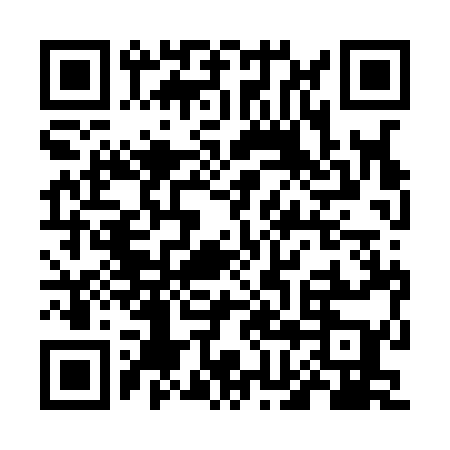 Ramadan times for Ludwikowiec, PolandMon 11 Mar 2024 - Wed 10 Apr 2024High Latitude Method: Angle Based RulePrayer Calculation Method: Muslim World LeagueAsar Calculation Method: HanafiPrayer times provided by https://www.salahtimes.comDateDayFajrSuhurSunriseDhuhrAsrIftarMaghribIsha11Mon4:194:196:1512:013:525:495:497:3812Tue4:164:166:1212:013:535:515:517:4013Wed4:144:146:1012:013:555:535:537:4214Thu4:114:116:0712:003:565:555:557:4415Fri4:084:086:0512:003:585:565:567:4616Sat4:064:066:0312:003:595:585:587:4817Sun4:034:036:0012:004:016:006:007:5018Mon4:004:005:5811:594:026:026:027:5219Tue3:583:585:5611:594:046:046:047:5420Wed3:553:555:5311:594:056:056:057:5621Thu3:523:525:5111:584:066:076:077:5922Fri3:503:505:4811:584:086:096:098:0123Sat3:473:475:4611:584:096:116:118:0324Sun3:443:445:4411:584:116:136:138:0525Mon3:413:415:4111:574:126:146:148:0726Tue3:383:385:3911:574:136:166:168:0927Wed3:353:355:3611:574:156:186:188:1228Thu3:323:325:3411:564:166:206:208:1429Fri3:293:295:3211:564:186:226:228:1630Sat3:263:265:2911:564:196:236:238:1931Sun4:234:236:2712:555:207:257:259:211Mon4:204:206:2412:555:227:277:279:232Tue4:174:176:2212:555:237:297:299:263Wed4:144:146:2012:555:247:317:319:284Thu4:114:116:1712:545:257:327:329:305Fri4:084:086:1512:545:277:347:349:336Sat4:054:056:1312:545:287:367:369:357Sun4:024:026:1012:535:297:387:389:388Mon3:593:596:0812:535:317:397:399:409Tue3:553:556:0612:535:327:417:419:4310Wed3:523:526:0312:535:337:437:439:46